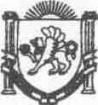 Республика КрымНижнегорский районАдминистрацияЧкаловского сельского поселенияПостановление №75-Б20.06.2023 г.                                                                                                      с.Чкалово О внесении изменений в постановление администрации Чкаловского сельского поселения Нижнегорского района Республики Крым  «Об утверждении муниципальной программы  «Управление имуществом и земельными ресурсами Чкаловского сельского поселения Нижнегорского района Республики Крым»От 03.02.2023 №10-БВ соответствии Бюджетным кодексом Российской Федерации, Федеральным законом от 06.10.2003 № 131-ФЗ «Об общих принципах организации местного самоуправления в Российской Федерации», Уставом муниципального образования Чкаловское сельское поселение Нижнегорского района Республики Крым в целях осуществления расходов бюджета муниципального образования Чкаловское сельское поселение Нижнегорского района Республики Крым:1. Внести изменение в постановление администрации Чкаловского сельского поселения Нижнегорского района Республики Крым «Об утверждении муниципальной программы  «Управление имуществом и земельными ресурсами Чкаловского сельского поселения Нижнегорского района Республики Крым» от 03.02.2023 №10-Б, изложить в новой редакции.2.Настоящее постановление подлежит обнародованию на официальном Портале Правительства Республики Крым на странице Нижнегорский район (nijno.rk.gov.ru) в разделе «Муниципальные образования района», подраздел «Чкаловское сельское поселение» и на Информационном стенде в административном здании Чкаловского сельского совета по адресу: с. Чкалово ул.Центральная 54 а. 3.Данная муниципальная программа вступает в силу с момента подписания4.Контроль за исполнением настоящего постановления оставляю за собой.Председатель Чкаловского сельского совета – глава администрации Чкаловского сельского поселения                     									М.Б.ХалицкаяПриложение к постановлению администрации Чкаловского сельского поселения Нижнегорского района Республики Крым от 03.02.2023г. № 10-Б (в редакции постановления администрации Чкаловского сельского поселения Нижнегорского района Республики Крым от 20.06.2023 № 75-Б)МУНИЦИПАЛЬНАЯ ПРОГРАММА«Управление имуществом и земельными ресурсами Чкаловского сельского поселения Нижнегорского района Республики Крым»Паспорт муниципальной программы «Управление имуществом и земельными ресурсами Чкаловского сельского поселения Нижнегорского района Республики Крым»1.Характеристика задач, решение которых осуществляется путем реализации муниципальной программыАдминистрация Чкаловского сельского поселения Нижнегорского района Республики Крым – орган местного самоуправления, наделенный полномочиями по решению вопросов местного значения, осуществляющий исполнительно-распорядительные функции по обеспечению в пределах своей компетенции прав и законных интересов населения поселения в соответствии с действующим законодательством и Уставом муниципального образования Чкаловское сельское поселение Нижнегорского района Республики Крым.Одним из важнейших вопросов в сфере управления имуществом является учет имущества и регистрация права собственности на объекты имущества.В соответствии с федеральным законодательством четко определено, что государственная регистрация является единственным доказательством существования права на объекты недвижимости.Эффективное управление муниципальным имуществом не может быть осуществлено без построения целостной системы учета имущества, а также его правообладателей - хозяйствующих субъектов. Реализация правомочий собственника - владение, пользование и распоряжение, требует объективных и точных сведений о составе, количестве и качественных характеристиках имущества.Уполномоченным органом в области управления и распоряжения муниципальным имуществом на территории Чкаловского сельского поселения Нижнегорского района Республики Крым, является администрация Чкаловского сельского поселения Нижнегорского района Республики Крым (далее - Администрация).Одним из важнейших условий эффективного управления муниципальной собственностью является наличие правоустанавливающих документов, ведение единого, полного учета объектов муниципальной собственности.Надлежащее оформление права собственности, своевременная техническая инвентаризация объектов недвижимости, находящихся в муниципальной собственности Чкаловского сельского поселения Нижнегорского района Республики Крым (далее- Поселения), являются залогом целостности имущества Поселения.Комплекс программных мероприятий, направленных на повышение эффективности использования муниципальной собственности Поселения включает в себя мероприятия по проведению технической инвентаризации объектов муниципальной собственности Поселения, изготовление технических планов и постановкой данных объектов на кадастровый учет, выполнение комплекса кадастровых работ по межеванию земель для постановки на кадастровый учет.Решение вышеуказанных задач в рамках муниципальной программы позволит повысить эффективность и качество управления муниципальной собственностью Поселения.2.Основные цели и задачи муниципальной программыГлавной целью муниципальной программы является создание условий для эффективного управления и распоряжения муниципальным имуществом и земельными участками Поселения.Основными целями и задачами программы являются:развитие и совершенствование имущественных и земельных отношений;повышение эффективности управления имуществом, находящимся в муниципальной собственности;повышение эффективности использования земельных участков;повышение доходности от использования муниципального имущества и земельных ресурсов.3.Перечень мероприятий муниципальной программыПеречень основных мероприятий муниципальной программы представлен в приложении№1 к муниципальной программе.4.Сроки и этапы реализации муниципальной программыСрок реализации муниципальной программы рассчитан на 2023 год и на плановый период 2024 и 2025 годов.5.Объемы финансового обеспечения муниципальной программыи источники финансированияФинансовое обеспечение муниципальной программы осуществляется за счет средств бюджета муниципального образования Чкаловское сельское поселение Нижнегорского района Республики Крым, выделенных на исполнение действующих обязательств на очередной финансовый год и на плановый период.Объем ассигнований из бюджета муниципального образования Чкаловское сельское поселение Нижнегорского района Республики Крым на реализацию программы утверждается в бюджете по соответствующим статьям расходов на соответствующие годы.На реализацию программы направляются средства местного бюджета поселения.Ресурсное обеспечение реализации муниципальной программы представлено в приложении № 2.6.Ожидаемые конечные результаты реализации муниципальной программыОсновными ожидаемыми конечными результатами реализации программы являются:создание эффективной системы управления муниципальным имуществом;учет муниципального имущества;создание условий для мониторинга и оперативного контроля состояния использования муниципального имущества;постановка на государственный кадастровый учет объектов недвижимого имущества для государственной регистрации права собственности Чкаловского сельского поселения Нижнегорского района Республики Крым;межевание и постановка на государственный кадастровый учет земельных участков для государственной регистрации права собственности Чкаловского сельского поселения Нижнегорского района Республики Крым;Сведения о показателях (индикаторах) муниципальной программы и их значениях представлены в приложении № 3 к муниципальной программе.7.Механизм реализации муниципальной программы                  контроль за ходом ее реализацииПрогнозируемые конечные	результаты	реализации	муниципальной	программы предусматривают:документальное	оформление	муниципального	имущества	в	соответствии	с законодательством Российской Федерации;снижение издержек на обслуживание муниципального имущества;безопасность и комфортность условий эксплуатации недвижимого муниципального имущества;содержание недвижимого муниципального имущества в безаварийном рабочем состоянии.Механизм реализации Программы предусматривает закупку товаров, работ и услуг для муниципальных нужд за счет средств местного бюджета в соответствии с действующим законодательством, регулирующим закупку товаров, работ и услуг для обеспечения государственных и муниципальных нужд.8.Оценка эффективности реализации муниципальной программыОценка эффективности муниципальной программы «Управление имуществом и земельными ресурсами Чкаловского сельского поселения Нижнегорского района Республики Крым» проводится в соответствии с распоряжением администрации Чкаловского сельского поселения Нижнегорского района Республики Крым от 16.07.2020 № 30/1 «Об утверждении Методики оценки эффективности реализации муниципальных целевых программ Чкаловского сельского поселения Нижнегорского района Республики Крым».Приложение № 1 к муниципальной программе«Управление имуществом и земельными ресурсами Чкаловского сельского поселения Нижнегорского района Республики Крым»Перечень основных мероприятий муниципальной программы«Управление имуществом и земельными ресурсами Чкаловского сельского поселения Нижнегорского района Республики Крым»Приложение № 2 к муниципальной программе«Управление имуществом и земельными ресурсами Чкаловского сельского поселения Нижнегорского района Республики Крым»Ресурсное обеспечение реализации муниципальной программы«Управление имуществом и земельными ресурсами Чкаловского сельского поселения Нижнегорского района Республики Крым» по источникам финансированияПриложение № 3 к муниципальной программе«Управление имуществом и земельными ресурсами Чкаловского сельского поселения Нижнегорского района Республики Крым»Сведенияо показателях (индикаторах) муниципальной программы и их значенияхСостав и значение целевых показателей (индикаторов) подлежит уточнению в процессе реализации муниципальной программыНаименование муниципальной программыМуниципальная программа «Управление имуществом и земельными ресурсами Чкаловского сельского поселения Нижнегорского района Республики Крым»(далее- муниципальная программа)Заказчик муниципальной программыАдминистрация Чкаловского сельского поселения Нижнегорского района Республики КрымРазработчик муниципальной программыАдминистрация Чкаловского сельского поселенияНижнегорского района Республики КрымИсполнитель муниципальной программыАдминистрация Чкаловского сельского поселения Нижнегорского района Республики КрымОснование для разработки  программыФедеральный закон от 06.10.2003 № 131-ФЗ «Об общих принципах организации местного самоуправления в Российской Федерации»;Устав муниципального образования Чкаловское сельское поселение Нижнегорского района Республики КрымЦели и задачи муниципальной программы Цель программы:Развитие и совершенствование имущественных и земельных отношенийСоздание эффективной системы управления и распоряжения	муниципальным	имуществом Чкаловского сельского поселения Нижнегорского района Республики Крым Задачи программы:Эффективное управление и распоряжение муниципальным имуществом и земельными участками Чкаловского сельского поселения Нижнегорского района Республики Крым:Сроки реализации муниципальной программы2023 и на плановый период 2024 и 2025 годов. Перечень основных мероприятий муниципальной программыПроведение землеустроительных и кадастровых работ с целью определения схем расположения земельных участков на территории Чкаловского сельского поселения Нижнегорского района Республики КрымПроведение кадастровых работ с целью определения межевых планов земельных участков на территории Чкаловского сельского поселения Нижнегорского районаПроведение кадастровых работ с целью определения технических планов зданий и сооружений на территории Чкаловского сельского поселения Нижнегорского района Республики КрымОбъем финансового обеспечения муниципальной программы и источники финансированияОбъем финансового обеспечения муниципальной программы подлежит ежегодному уточнению и корректировке. Источниками финансирования муниципальной программы являются бюджет муниципального образования Чкаловское сельское поселение Нижнегорского района Республики Крым:2023 год –20,00 тыс.руб. 2024 год –0,00 тыс.руб.2025 год –0,00 тыс.руб.Ожидаемые результаты реализации муниципальной программыУвеличение количества земельных участков, увеличение поступлений в местный бюджет платежей за землю, удовлетворение потребности граждан в земельных участках;создание эффективной системы управления муниципальным имуществом;учет муниципального имущества;создание условий для мониторинга и оперативного контроля состояния использования муниципального имущества;постановка на государственный кадастровый учет объектов недвижимого имущества для государственной регистрации права собственности Чкаловского сельского поселения Нижнегорского района Республики Крым;межевание и постановка на государственный кадастровый учет земельных участков для государственной регистрации права собственности Чкаловского сельского поселения Нижнегорского района Республики Крым;№ п/пНаименование основных мероприятийСрок реализацииСрок реализацииОжидаемый непосредственный результат реализации основного мероприятия (краткое описание)№ п/пНаименование основных мероприятийначало (год)окончание (год)Ожидаемый непосредственный результат реализации основного мероприятия (краткое описание)124561.Расходы на реализацию мероприятий по управлению имуществом и земельными ресурсами Чкаловского сельского поселения Нижнегорского района Республики Крым20232025Постановка на государственный кадастровый учет земельных участков для государственной регистрации права собственности Чкаловского сельского поселения Нижнегорского района Республики Крым. Межевание и постановка на государственный кадастровый учет земельных участков для государственной регистрации права собственности Чкаловского сельского поселения Нижнегорского района Республики Крым. Постановка на государственный кадастровый учет объектов недвижимого имущества для государственной регистрации права собственности Чкаловского сельского поселения Нижнегорского района Республики КрымНаименованиеОтветственный исполнительНаименование муниципальной программыИсточник финансирования (наименование источников финансирования)Оценка расходов по годам реализации муниципальной программы (тыс. рублей)Оценка расходов по годам реализации муниципальной программы (тыс. рублей)Оценка расходов по годам реализации муниципальной программы (тыс. рублей)НаименованиеОтветственный исполнительНаименование муниципальной программыИсточник финансирования (наименование источников финансирования)2023202420251234567Муниципальная программаАдминистрация Чкаловского сельского поселения Нижнегорского района Республики Крым«Управление имуществом и земельными ресурсами Чкаловского сельского поселения Нижнегорского района Республики Крым»Всего:20,00,00,0Муниципальная программаАдминистрация Чкаловского сельского поселения Нижнегорского района Республики Крым«Управление имуществом и земельными ресурсами Чкаловского сельского поселения Нижнегорского района Республики Крым»в т.ч. по отдельным источникамфинансирования:Муниципальная программаАдминистрация Чкаловского сельского поселения Нижнегорского района Республики Крым«Управление имуществом и земельными ресурсами Чкаловского сельского поселения Нижнегорского района Республики Крым»Бюджет РеспубликиКрым0,000,000,00Муниципальная программаАдминистрация Чкаловского сельского поселения Нижнегорского района Республики Крым«Управление имуществом и земельными ресурсами Чкаловского сельского поселения Нижнегорского района Республики Крым»Бюджет муниципального образования Чкаловское  сельское поселение Нижнегорского района Республики Крым20,00,00,0Муниципальная программаАдминистрация Чкаловского сельского поселения Нижнегорского района Республики Крым«Управление имуществом и земельными ресурсами Чкаловского сельского поселения Нижнегорского района Республики Крым»Внебюджетные средства0,000,000,00Мероприятие 1Расходы на реализацию мероприятий по управлению имуществом и земельными ресурсами Чкаловского сельского поселения Нижнегорского района Республики Крым(Закупка товаров, работ и услуг для обеспечения государственных (муниципальных) нужд)Всего:20,00,00,0Мероприятие 1Расходы на реализацию мероприятий по управлению имуществом и земельными ресурсами Чкаловского сельского поселения Нижнегорского района Республики Крым(Закупка товаров, работ и услуг для обеспечения государственных (муниципальных) нужд)в т.ч. по отдельным источникамфинансирования:Мероприятие 1Расходы на реализацию мероприятий по управлению имуществом и земельными ресурсами Чкаловского сельского поселения Нижнегорского района Республики Крым(Закупка товаров, работ и услуг для обеспечения государственных (муниципальных) нужд)Бюджет РеспубликиКрым0,000,000,00Мероприятие 1Расходы на реализацию мероприятий по управлению имуществом и земельными ресурсами Чкаловского сельского поселения Нижнегорского района Республики Крым(Закупка товаров, работ и услуг для обеспечения государственных (муниципальных) нужд)Бюджет муниципального образования Чкаловское  сельское поселение Нижнегорского района Республики Крым20,00,00,0Мероприятие 1Расходы на реализацию мероприятий по управлению имуществом и земельными ресурсами Чкаловского сельского поселения Нижнегорского района Республики Крым(Закупка товаров, работ и услуг для обеспечения государственных (муниципальных) нужд)Внебюджетные средства0,000,000,00№ п/пПоказатель (индикатор) (наименование)Единица измеренияВсегоВ том числе:В том числе:В том числе:№ п/пПоказатель (индикатор) (наименование)Единица измеренияВсегоЗначение реализации муниципальной программы показателей по годам:Значение реализации муниципальной программы показателей по годам:Значение реализации муниципальной программы показателей по годам:№ п/пПоказатель (индикатор) (наименование)Единица измеренияВсего2023*202420251Кадастровые работы по формированию межевого плана земельного участка,  по адресу: Республика Крым, Нижнегорский район, с. Чкалово, ул. Центральная, 58Вед1100